À Gerência Educacional do Câmpus Piracicaba Eu       prontuário nº      Endereço       Telefone:       e-mail:      aluno(a) regularmente matriculado(a) no curso de  solicito o EXTRAORDINÁRIO APROVEITAMENTO DE ESTUDOS, conforme determina a Lei nº 9.394/96, os Pareceres do CNE/CES 690/2000 e 193/2003 e Instrução Normativa/PRE nº 001/2013.As disciplinas solicitadas para o Extraordinário Aproveitamento de Estudos:Piracicaba,    de       de    .Assinatura do(a) aluno(a): ____________________________________________________________________________Este documento não contém emendas ou rasuras.Instrução Normativa nº 001/2013 de 15 de agosto de 2013.………………………………………………………………………………………………………………….......................Este documento não contém emendas ou rasuras.Instrução Normativa nº 001/2013 de 15 de agosto de 2013.	PARECER DA BANCA EXAMIDORA	À Gerência Educacional do Câmpus Piracicaba Em resposta ao Requerimento constante no anverso deste formulário, temos o seguinte a parecer:Observações: _________________________________________________________________________________________________________________________________________________________________________________________________________________________________________________________________________________________________________________________________________________________________________________________Diante do exposto, assinamos a presente.Piracicaba, _______ de __________________________de _________.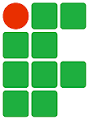 INSTITUTO FEDERAL DE EDUCAÇÃO, CIÊNCIA E TECNOLOGIA DE SÃO PAULOCÂMPUS PIRACICABACOORDENADORIA DE REGISTROS ACADÊMICOS – CRA	REQUERIMENTO DE EXTRAORDINÁRIO APROVEITAMENTO DE ESTUDOS – ANEXO IDISCIPLINASPROFESSOR(A)1.     2.     RESERVADO À COORDENADORIA DE REGISTROS ACADÊMICOS:              _____________________________________________                                                                                                                                                                                     Visto da CRARESERVADO À COORDENADORIA DE REGISTROS ACADÊMICOS:_____________________________________________                                                                                                                                                                                                      Visto da Gerência EducacionalINSTITUTO FEDERAL DE EDUCAÇÃO, CIÊNCIA E TECNOLOGIA DE SÃO PAULOCâmpus PiracicabaPROTOCOLO DA SOLICITAÇÃO DE EXTRAORDINÁRIO APROVEITAMENTO DE ESTUDOS(Caberá ao estudante ou representante legal manter-se em contato com a Gerência Educacional ou equivalente sobre datas da realização do processo avaliativo de sua solicitação do extraordinário aproveitamento de estudos).Data: _____/_____/_______     Servidor(a) da CRA responsável pelo recebimento _________________________________________________________________INSTITUTO FEDERAL DE EDUCAÇÃO, CIÊNCIA E TECNOLOGIA DE SÃO PAULOCÂMPUS PIRACICABACOORDENADORIA DE REGISTROS ACADÊMICOS – CRAEXTRAORDINÁRIO APROVEITAMENTO DE ESTUDOSDISCIPLINASO ALUNO FOI SUBMETIDO A AVALIAÇÃO?NOTA OBTIDADEFERIDO?1.2.Devolvido na Coordenadoria de Registros Acadêmicos em ________ de _____________________ de _________. ______________________________________________                                                                                                                         Assinatura do Servidor da CRA